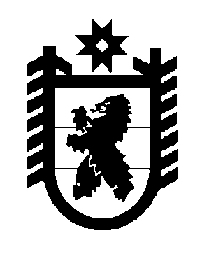 Российская Федерация Республика Карелия    ПРАВИТЕЛЬСТВО РЕСПУБЛИКИ КАРЕЛИЯПОСТАНОВЛЕНИЕ                                      от 24 февраля 2015 года № 57-П г. Петрозаводск О распределении на 2015 год субсидий бюджетам муниципальных образований на обеспечение мероприятий по переселению граждан из аварийного жилищного фонда с учетом необходимости развития малоэтажного жилищного строительства В соответствии со статьей 9 Закона Республики Карелия от 18 декабря 2014 года № 1851-ЗРК  «О бюджете Республики Карелия на 2015 год и на плановый период 2016 и 2017 годов» Правительство Республики Карелия         п о с т а н о в л я е т:Установить распределение на 2015 год субсидий бюджетам муниципальных образований на обеспечение мероприятий по переселению граждан из аварийного жилищного фонда с учетом необходимости развития малоэтажного жилищного строительства согласно приложению.           Глава Республики  Карелия                       			      	           А.П. ХудилайненПриложение к постановлениюПравительства Республики Карелияот  24 февраля 2015 года № 57-ПРаспределение на 2015 год субсидий бюджетам муниципальных образований на обеспечение мероприятий по переселению граждан из аварийного жилищного фонда с учетом необходимости развития малоэтажногожилищного строительства __________________Муниципальное образованиеСумма (рублей)В том числеВ том числеМуниципальное образованиеСумма (рублей)безвозмездные поступления от государственной корпорации –Фонда содействия реформированию жилищно-коммунального хозяйствасубсидии из бюджета Республики Карелия1234Беломорский муниципальный районБеломорский муниципальный районБеломорский муниципальный районБеломорский муниципальный районБеломорское городское поселение 70 162 999,9650 428 000,0019 734 999,96Сосновецкое сельское поселение21 129 729,3212 829 946,548 299 782,78Сумпосадское сельское поселение 11 400 060,056 922 102,924 477 957,13Летнереченское сельское поселение 5 157 509,943 131 633,912 025 876,03Итого107 850 299,2773 311 683,3734 538 615,90Кемский муниципальный районКемский муниципальный районКемский муниципальный районКемский муниципальный районКемское городское поселение 36 585 432,9624 783 035,5911 802 397,37Итого36 585 432,9624 783 035,5911 802 397,37Лахденпохский муниципальный районЛахденпохский муниципальный районЛахденпохский муниципальный районЛахденпохский муниципальный районМийнальское сельское поселение 804 038,88804 038,880,00Лахденпохское городское поселение 9 017 368,773 724 368,775 293 000,00Итого9 821 407,654 528 407,655 293 000,001234Медвежьегорский муниципальный районМедвежьегорский муниципальный районМедвежьегорский муниципальный районМедвежьегорский муниципальный районМедвежьегорское городское поселение 12 224 691,319 598 837,202 625 854,11Итого12 224 691,319 598 837,202 625 854,11Прионежский муниципальный районПрионежский муниципальный районПрионежский муниципальный районПрионежский муниципальный районЗаозерское сельское поселение 3 290 491,193 290 491,190,00Ладва-Веткинское сельское поселение 3 995 921,523 995 921,520,00Ладвинское сельское поселение 4 953 182,914 953 182,910,00Пайское сельское поселение 547 656,67547 656,670,00Шокшинское сельское поселение3 642 447,833 642 447,830,00Итого16 429 700,1216 429 700,120,00Всего по Республике Карелия 182 911 531,31128 651 663,9354 259 867,38